§456-F.  Agriculture education registration plate1.  Agriculture education plates.  The Secretary of State, upon receiving an application and evidence of payment of the excise tax required by Title 36, section 1482, the annual motor vehicle registration fee required by section 501, section 504, subsection 1 or section 505 and the contribution provided for in subsection 2, shall issue a registration certificate and a set of agriculture education special registration plates to be used in lieu of regular registration plates.  These plates must bear identification numbers and letters.  The Secretary of State may issue agricultural education plates to certain state-owned vehicles in accordance with section 517.[PL 2009, c. 435, §3 (AMD).]2.  Contribution; credit to Agriculture Education Plate Fund.  In addition to the regular motor vehicle registration fee prescribed by law for the particular class of vehicle registered, the initial contribution for agriculture education plates is $20, which must be deposited with the Treasurer of State and credited as follows:A.  Ten dollars to the Maine Agriculture in the Classroom Council established in Title 5, section 12004‑G, subsection 4‑C;  [PL 2007, c. 703, §10 (NEW).]B.  Nine dollars to the Highway Fund for administrative and production costs; and  [PL 2007, c. 703, §10 (NEW).]C.  One dollar to the Specialty License Plate Fund established under section 469.  [PL 2007, c. 703, §10 (NEW).][PL 2007, c. 703, §10 (NEW).]3.  Design; review; vanity plates.  The Secretary of State, in consultation with the Maine Agriculture in the Classroom Association, shall determine a design for the agriculture education special registration plates.  The joint standing committee of the Legislature having jurisdiction over transportation matters shall review the final design prior to manufacture of the plates.  The Secretary of State shall issue upon request agriculture education plates that are also vanity plates.  Agriculture education plates are issued in accordance with the provisions of this section and section 453.[PL 2007, c. 703, §10 (NEW).]4.  Renewal fee.  In addition to the regular motor vehicle registration fee prescribed by law, the annual renewal contribution for agriculture education special registration plates is $15, which must be deposited with the Treasurer of State and credited as follows:A.  Ten dollars to the Maine Agriculture in the Classroom Council established in Title 5, section 12004‑G, subsection 4‑C;  [PL 2007, c. 703, §10 (NEW).]B.  Four dollars to the Highway Fund for administrative and production costs; and  [PL 2007, c. 703, §10 (NEW).]C.  One dollar to the Specialty License Plate Fund established under section 469.  [PL 2007, c. 703, §10 (NEW).][PL 2007, c. 703, §10 (NEW).]5.  Transfer of fees.  On a quarterly basis, the Secretary of State shall transfer the revenue from the issuance and renewal of the agriculture education registration plates to the Treasurer of State for deposit and crediting pursuant to subsections 2 and 4.[PL 2007, c. 703, §10 (NEW).]6.  Duplicate plates.  The Secretary of State shall issue an agriculture education plate in a 3-number and 3-letter combination sequence.  Vanity plates may not duplicate vanity plates issued in another class of plate.[PL 2023, c. 271, §5 (AMD).]7.  Eligibility; trucks.  An agriculture education registration plate may be issued for:A.  A vehicle that qualifies for a specialty license plate under section 468, subsection 8; and  [PL 2007, c. 703, §10 (NEW).]B.  A truck registered under section 504, subsection 1.  [PL 2015, c. 473, §7 (AMD).][PL 2015, c. 473, §7 (AMD).]8.  Date of first issue.  The Secretary of State shall issue the first agriculture plate no later than October 1, 2007.[PL 2007, c. 703, §10 (NEW).]SECTION HISTORYPL 2007, c. 703, §10 (NEW). PL 2009, c. 435, §3 (AMD). PL 2011, c. 556, §3 (AMD). PL 2015, c. 473, §7 (AMD). PL 2023, c. 271, §5 (AMD). The State of Maine claims a copyright in its codified statutes. If you intend to republish this material, we require that you include the following disclaimer in your publication:All copyrights and other rights to statutory text are reserved by the State of Maine. The text included in this publication reflects changes made through the First Regular Session and the First Special Session of the131st Maine Legislature and is current through November 1, 2023
                    . The text is subject to change without notice. It is a version that has not been officially certified by the Secretary of State. Refer to the Maine Revised Statutes Annotated and supplements for certified text.
                The Office of the Revisor of Statutes also requests that you send us one copy of any statutory publication you may produce. Our goal is not to restrict publishing activity, but to keep track of who is publishing what, to identify any needless duplication and to preserve the State's copyright rights.PLEASE NOTE: The Revisor's Office cannot perform research for or provide legal advice or interpretation of Maine law to the public. If you need legal assistance, please contact a qualified attorney.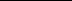 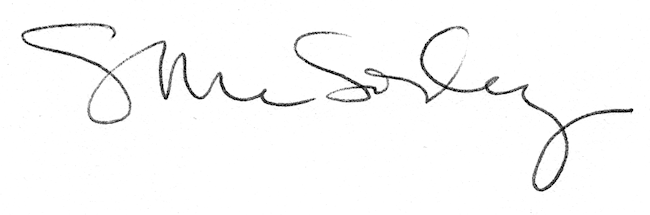 